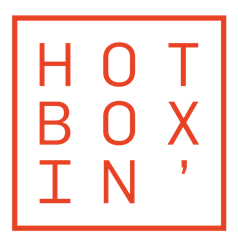 September 23, 2019797K SubscribersWatch Here: https://www.youtube.com/watch?v=aI6SQr0QNx4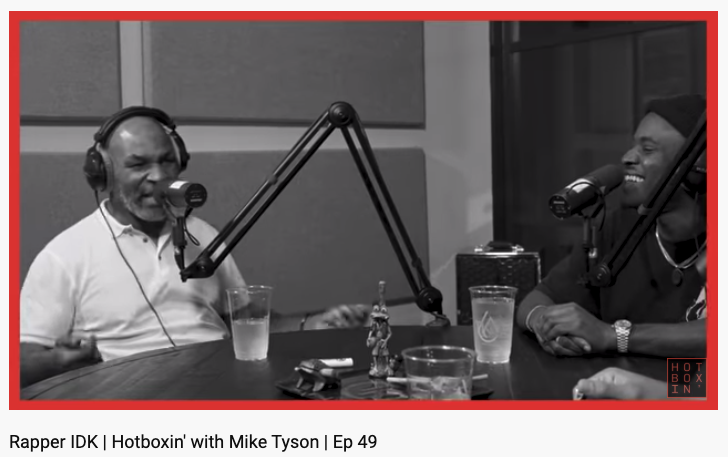 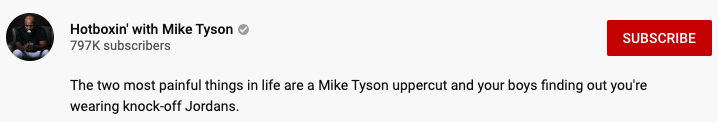 